О внесении изменений в постановление Администрации Тутаевского муниципального района от 03.04.2020 № 248-п «Об оплате труда работников муниципальных образовательных учреждений Тутаевского муниципального района»В соответствии с Трудовым кодексом Российской Федерации, Федеральным законом от 29.12.2012 № 273-ФЗ «Об образовании в Российской Федерации», постановлением Правительства Ярославской области от 17.12.2019 № 903-п «Об оплате труда работников государственных автономных, бюджетных и казенных учреждений отрасли образования Ярославской области и о признании утратившими силу отдельных постановлений Правительства области» Администрация Тутаевского муниципального районаПОСТАНОВЛЯЕТ:1. Внести в постановление Администрации Тутаевского муниципального района от 03.04.2020 №248-п «Об оплате труда работников муниципальных образовательных учреждений Тутаевского муниципального района» (далее - постановление) следующее изменение:- Методику расчета должностных окладов работников муниципальных учреждений системы образования Тутаевского муниципального района изложить в редакции приложения к настоящему постановлению.2. Признать утратившим силу пункт 1 постановления Администрации Тутаевского муниципального района от 26.04.2023 №346-п «О внесении изменений в постановление  Администрации Тутаевского муниципального района от 03.04.2020 №248-п «Об оплате труда работников муниципальных образовательных учреждений Тутаевского муниципального района».3. Опубликовать настоящее постановление в Тутаевской массовой муниципальной газете «Берега».4.   Настоящее постановление вступает в силу после его официального опубликования, и распространяется на правоотношения, возникшие с 01 января 2023 года.Глава Тутаевского муниципального района                                                                      О.В. НизоваПриложение к постановлениюАдминистрации Тутаевскогомуниципального районаот 14.06.2023 №469-пМЕТОДИКАРАСЧЕТА ДОЛЖНОСТНЫХ ОКЛАДОВ РАБОТНИКОВ МУНИЦИПАЛЬНЫХУЧРЕЖДЕНИЙ СИСТЕМЫ ОБРАЗОВАНИЯ ТУТАЕВСКОГОМУНИЦИПАЛЬНОГО РАЙОНА1. Размер базового окладаБазовый оклад является основанием для расчета должностных окладов (ставок заработной платы) для всех групп персонала работников муниципальных образовательных учреждений, функционально подчиненных департаменту образования Тутаевского муниципального района.Размер базового оклада для категории работников "руководящие работники муниципальных учреждений, за исключением руководящих работников муниципальных учреждений, реализующих программу общего образования <*> и службы сопровождения опекунов и попечителей несовершеннолетних" составляет 5296 рублейРазмер базового оклада для категории работников "руководящие работники муниципальных учреждений, реализующих программу общего образования" составляет 6095 рублей.Размер базового оклада для категории работников "руководящие работники службы сопровождения опекунов и попечителей несовершеннолетних" составляет 5540 рублейРазмер базового оклада для категории работников "педагогические работники муниципальных учреждений, реализующих программу общего образования" составляет 7413 рублей.Размер базового оклада для категории работников "педагогические работники, работающие в дошкольных группах, реализующих основную общеобразовательную программу дошкольного образования" составляет 8339 рублей.Размер базового оклада для категории работников "педагогические работники муниципальных учреждений дополнительного образования детей (структурных подразделений, реализующих дополнительные общеобразовательные программы)" составляет 8252 рубля.Размер базового оклада для категории работников "педагогические работники муниципального учреждения дополнительного профессионального образования "Информационно-образовательный центр" Тутаевского муниципального района составляет 6602 рубля.Размер базового оклада для категории работников "педагогические работники службы сопровождения опекунов (попечителей) несовершеннолетних" Тутаевского муниципального района составляет 5312 рублей.Размер базового оклада для категории работников "медицинские работники муниципальных образовательных учреждений" составляет 6714 рублей.Размер базового оклада для категории работников "младшие воспитатели" муниципальных учреждений общего образования составляет 5540 рублей.Размер базового оклада для остальных категорий работников муниципальных учреждений, реализующих программы начального общего, основного общего и среднего общего образования  составляет 5540 рублей.         Размер базового оклада для остальных категорий работников муниципальных учреждений, реализующих программы дошкольного и дополнительного образования  и прочих образовательных учреждений, составляет 5296 рублей.<*>   под программами общего образования понимаются программы дошкольного, начального общего, основного общего и среднего общего образования2. Схема расчета должностных окладов руководящих работников образовательных учрежденийКоэффициенты:- коэффициент группы образовательных учреждений по оплате труда руководителей (далее - группа) (1,88 - 3,33);- коэффициент по занимаемой должности (0,6 - 1,0);- коэффициент стажа руководящей работы (0,2 - 0,8);- коэффициент специфики работы образовательного учреждения (0,1 - 0,75).Коэффициент специфики работы образовательного учреждения устанавливается к должностным окладам руководящих работников, определяемым на основе базового оклада и повышающих коэффициентов: группы образовательных учреждений по оплате труда руководителей, занимаемой должности, квалификационной категории (стажа руководящей работы).Коэффициент группы (Кгр):Отнесение к группам по оплате труда руководителей образовательных учреждений осуществляется в зависимости от объемных показателей образовательного учреждения (контингент обучающихся, воспитанников, численность работников, наличие соответствующим образом оборудованных и эффективно используемых спортивного зала, спортивной площадки, медицинского кабинета, других помещений; создание условий для развития обучающегося, воспитанника и т.д.) и в соответствии с приложением к данной Методике.Порядок определения группы по оплате труда образовательного учреждения определяется учредителем.Коэффициент по занимаемой должности (Кд):Коэффициент стажа руководящей работы (Кс):Должностные оклады руководящих работников муниципальныхучреждений, за исключением руководящих работниковмуниципальных учреждений, реализующих программу общего образования и  службы сопровождения опекунов и попечителей несовершеннолетних с учетом коэффициентов (5296 x (Кгр x Кд + Кс))Должностные оклады руководящих работников службы сопровождения  опекунов и попечителей несовершеннолетних,с учетом коэффициентов (5540 x (Кгр x Кд + Кс))Должностные оклады руководящих работников муниципальныхучреждений, реализующих программу общего образования,с учетом коэффициентов (6095 x (Кгр x Кд + Кс))При условии наличия в общеобразовательном учреждении количества обучающихся (воспитанников) от 750 до 1000 человек должностной оклад руководителя учреждения повышается на 10 процентов, свыше 1000 человек - на 20 процентов.3. Схема расчета должностных окладов (ставок заработной платы) педагогических работников образовательных учрежденийКоэффициенты:- коэффициент уровня образования (0,1);- коэффициент стажа работы (0,1 - 0,3);- коэффициент напряженности (0,02 - 0,5);- коэффициент квалификационной категории (0,2 - 0,8);- коэффициент специфики работы учреждения (0,1 - 0,75).Коэффициент специфики работы образовательного учреждения устанавливается к должностным окладам педагогических работников, определяемым на основе базового оклада и повышающих коэффициентов: уровня образования, стажа работы, напряженности и квалификационной категории.Коэффициент квалификационной категории (0,2) сохраняется на период действия второй квалификационной категории педагогических работников образовательных учреждений.Коэффициент уровня образования (Ко):Коэффициент стажа работы (Кс):Коэффициент квалификационной категории (Ккв):--------------------------------<*> При приеме на работу на педагогическую должность устанавливается коэффициент 0,2 на срок два года:- выпускникам государственных учреждений среднего профессионального или высшего образования, другим лицам, имеющим среднее профессиональное или высшее образование, в возрасте до 28 лет;- лицам, обучающимся по образовательным программам высшего образования по специальностям и направлениям подготовки "Образование и педагогические науки" и успешно прошедшим промежуточную аттестацию не менее чем за три года обучения;- лицам, обучающимся по образовательным программам высшего образования по специальностям и направлениям подготовки, соответствующим направленности дополнительных общеобразовательных программ, и успешно прошедшим промежуточную аттестацию не менее чем за два года обучения.Коэффициент напряженности (Кн):Должностные оклады (ставки заработной платы) с учетомкоэффициентов (базовый оклад x (1 + Ко + Кс + Ккв + Кн) ++ Едк <*>)--------------------------------<*> Едк - ежемесячная денежная компенсация на обеспечение книгоиздательской продукцией и периодическими изданиями, установленная по состоянию на 31 декабря 2012 года.Данная выплата применяется для определения должностных окладов (ставок заработной платы) для педагогических работников образовательных учреждений, за исключением образовательных учреждений, реализующих программу общего образования, дополнительного образования детей или основную общеобразовательную программу дошкольного образования, в размере 100 рублей.Для педагогических работников образовательных учреждений, реализующих программу общего образования, дополнительного образования детей или основную общеобразовательную программу дошкольного образования, ежемесячная денежная компенсация на обеспечение книгоиздательской продукцией и периодическими изданиями предусмотрена в базовом окладе.4. Схема расчета должностных окладов медицинских работников образовательных учрежденийКоэффициенты:- коэффициент стажа работы (0,02 - 0,2);- коэффициент квалификационной категории (0,2 - 0,5);- коэффициент напряженности (0,01 - 0,1).Коэффициент стажа работы (Кс):Коэффициент квалификационной категории (Ккв):Коэффициент напряженности (Кн):Должностные оклады с учетом коэффициентов(6714 x (1 + Кс + Ккв + Кн))5. Схема расчета должностных окладов специалистов и служащих, работников рабочих профессий и прочих работников учрежденийКоэффициенты:- коэффициент уровня профессиональной квалификационной группы (0,8 - 1,92);- коэффициент квалификационного уровня (0,23 - 0,79).Коэффициент уровня профессиональной квалификационной группы (Кугр)Коэффициент квалификационного уровня (Ккву)Должностные оклады работников учреждений, реализующих программы начального общего, основного общего и среднего общего образования с учетом коэффициентов(5540 x (Кугр + Ккву))Профессии рабочих первого уровняУчебно-вспомогательный персонал первого уровняУчебно-вспомогательный персонал второго уровняДолжности работников физической культуры и спорта первого уровняДолжности работников культуры, искусства и кинематографии третьего уровняДолжности служащих первого уровняДолжности служащих второго уровняДолжности служащих третьего уровняДолжностные оклады работников учреждений, реализующих программы дошкольного, дополнительного образования и прочих образовательных учреждений с учетом коэффициентов(5540 x (Кугр + Ккву))Учебно-вспомогательный персонал первого уровняДолжностные оклады работников учреждений, реализующих программы дошкольного, дополнительного образования и прочих образовательных учреждений с учетом коэффициентов (5296 x (Кугр + Ккву))Профессии рабочих первого уровняУчебно-вспомогательный персонал второго уровняДолжности работников физической культуры и спорта первого уровняДолжности работников культуры, искусства и кинематографии третьего уровняДолжности служащих первого уровняДолжности служащих второго уровняДолжности служащих третьего уровня6. Коэффициент образовательного учреждения6.1. Коэффициент:- коэффициент специфики работы учреждения (0,1 - 0,75).Коэффициент специфики работы учреждения (Кс) включает в себя:- повышение должностных окладов;- компенсационные выплаты.--------------------------------<*> Выплата повышенного должностного оклада педагогическому работнику прекращается при достижении педагогического стажа 5 лет, за исключением срока осуществления педагогической деятельности:- по основным общеобразовательным программам - лицами, обучающимися по образовательным программам высшего образования по специальностям и направлениям подготовки "Образование и педагогические науки" и успешно прошедшими промежуточную аттестацию не менее чем за три года обучения;- по дополнительным общеобразовательным программам - лицами, обучающимися по образовательным программам высшего образования по специальностям и направлениям подготовки, соответствующим направленности дополнительных общеобразовательных программ, и успешно прошедшими промежуточную аттестацию не менее чем за два года обучения.В случаях, когда работникам предусмотрено повышение должностных окладов по двум и более основаниям, абсолютный размер каждого повышения, установленного в процентах, исчисляется исходя из должностного оклада без учета повышения по другим основаниям.7. Минимальный уровень заработной платы работников образовательных учрежденийМесячная заработная плата работников образовательных учреждений, полностью отработавших за этот период норму рабочего времени и выполнивших нормы труда (трудовые обязанности), не может быть ниже минимального размера оплаты труда, установленного федеральным законом.8. Порядок и условия почасовой оплаты труда8.1. Почасовая оплата труда педагогических работников учреждений применяется при оплате:8.1.1. За часы, отработанные в порядке замещения отсутствующих по болезни или другим причинам воспитателей, педагогов дополнительного образования и других педагогических работников, продолжавшегося не свыше двух месяцев.8.1.2. За педагогическую работу специалистов предприятий, учреждений и организаций (в т.ч. из числа работников Департамента образования Администрации Тутаевского муниципального района, методических и учебно-методических кабинетов), привлекаемых для педагогической работы в образовательных учреждениях.8.2. Размер оплаты за один час педагогической работы в месяц определяется путем деления месячного должностного оклада (ставки заработной платы) педагогического работника за установленную норму часов педагогической работы в неделю на среднемесячное количество рабочих часов.При условии замещения педагогическим работником отсутствующего работника свыше двух месяцев оплата его труда со дня начала замещения за все часы фактической педагогической работы производится на общих основаниях с соответствующим увеличением его недельной учебной нагрузки (объема педагогической работы) путем внесения изменений в тарификацию.8.3. Почасовая оплата труда педагогических работников муниципальных учреждений применяется при оплате труда работников, привлекаемых к проведению учебных занятий, и составляет:8.4. Ставки почасовой оплаты труда лиц, имеющих почетные звания "народный", устанавливаются в размерах, предусмотренных для профессоров, докторов наук.8.5. Оплата труда членов жюри конкурсов и смотров, а также рецензентов конкурсных работ производится по ставкам часовой оплаты труда, предусмотренным для лиц, проводящих учебные занятия со студентами.8.6. Ставки почасовой оплаты труда лиц, имеющих почетные звания "заслуженный", устанавливаются в размерах, предусмотренных для доцентов, кандидатов наук.8.7. Ставки почасовой оплаты труда в муниципальных автономных образовательных учреждениях устанавливаются в пределах утвержденной субсидии на выполнение муниципального задания.9. Оплата труда в образовательных учреждениях (структурных подразделениях) дополнительного образования детей спортивной направленности Тутаевского муниципального района (спортивные школы)9.1. Норматив оплаты труда тренера-преподавателя по спорту за подготовку одного занимающегося (в процентах от должностного оклада (ставки заработной платы)).--------------------------------<*> В случае превышения нормативной наполняемости группы в зависимости от этапов обучения должностной оклад тренера-преподавателя (включая старшего) повышается исходя из нормативов оплаты труда за каждого занимающегося сверх нормативной наполняемости группы.<**> Виды спорта распределяются по группам в следующем порядке:- к первой группе видов спорта относятся олимпийские дисциплины легкой атлетики (метания, прыжки с шестом, прыжки в высоту, барьерный бег 60 - 110 м, многоборье);- ко второй группе видов спорта относятся командные и игровые виды спорта (футбол, баскетбол и другие);- к третьей группе видов спорта относятся олимпийские дисциплины легкой атлетики (спринт, средние и длинные дистанции и другие).Управляющий деламиАдминистрации Тутаевскогомуниципального района                                                                                    С.В. Балясникова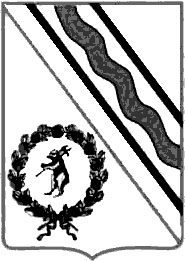 Администрация Тутаевского муниципального района                                                    ПОСТАНОВЛЕНИЕот 14.06.2023 №  469-пг. ТутаевГруппаКоэффициент в зависимости от группы13,3322,7832,2341,88Наименование должностей работниковКоэффициент в зависимости от занимаемой должностиРуководитель образовательного учреждения (директор, заведующий)1,0Заместитель руководителя образовательного учреждения (заместитель директора, заведующего). Руководитель филиала образовательного учреждения0,8Главный бухгалтер0,75Руководитель структурного подразделения образовательного учреждения, кроме филиала0,6Стаж руководящей работыКоэффициент стажаОт 0 до 5 лет0,2От 5 лет и более0,8Наименование должности работникаМесячные должностные оклады по группам оплаты труда, в рубляхМесячные должностные оклады по группам оплаты труда, в рубляхМесячные должностные оклады по группам оплаты труда, в рубляхМесячные должностные оклады по группам оплаты труда, в рубляхНаименование должности работника123412345Руководитель (ректор, директор, начальник, заведующий), имеющий стаж руководящей работы:- от 0 до 5 лет18695157821286911016- от 5 лет и более21872189601604714193Первый заместитель руководителя (проректор, первый заместитель директора, начальника, заведующего), имеющий стаж руководящей работы:- от 0 до 5 лет16931143101168810020- от 5 лет и более20109174871486613198Заместитель руководителя (проректор, заместитель директора, начальника, заведующего), руководитель филиала, старший мастер, имеющий стаж руководящей работы:- от 0 до 5 лет1516812838105079024- от 5 лет и более18345160151368512202Главный бухгалтер, имеющий стаж руководящей работы:- от 0 до 5 лет142861210199178527- от 5 лет и более17464152791309411704Руководитель структурного подразделения, за исключением филиала, имеющий стаж руководящей работы:- от 0 до 5 лет11641989381457033- от 5 лет и более14818130711132310211Наименование должности работникаМесячные должностные оклады по группам оплаты труда, в рубляхМесячные должностные оклады по группам оплаты труда, в рубляхМесячные должностные оклады по группам оплаты труда, в рубляхМесячные должностные оклады по группам оплаты труда, в рубляхНаименование должности работника123412345Руководитель структурного подразделения, за исключением филиала, имеющий стаж руководящей работы:- от 0 до 5 лет121761034885207357- от 5 лет и более15500136721184410681Наименование должности работникаМесячные должностные оклады по группам оплаты труда, в рубляхМесячные должностные оклады по группам оплаты труда, в рубляхМесячные должностные оклады по группам оплаты труда, в рубляхМесячные должностные оклады по группам оплаты труда, в рубляхНаименование должности работника123412345Руководитель (ректор, директор, начальник, заведующий), имеющий стаж руководящей работы:- от 0 до 5 лет21515181631481112678- от 5 лет и более25173218211846816334Заместитель руководителя (проректор, заместитель директора, начальника, заведующего), руководитель филиала, старший мастер, имеющий стаж руководящей работы:- от 0 до 5 лет17457147751209310386- от 5 лет и более21114184321575014043Главный бухгалтер, имеющий стаж руководящей работы:- от 0 до 5 лет1644113927114139813- от 5 лет и более20099175841507013470Руководитель структурного подразделения, за исключением филиала, имеющий стаж руководящей работы:- от 0 до 5 лет133971138693748094- от 5 лет и более17054150431303111751Уровень образованияКоэффициент в зависимости от уровня образованияВысшее профессиональное образование0,1Стаж педагогической работыКоэффициент стажаОт 0 до 10 лет0,1От 10 до 15 лет0,2От 15 лет и более0,3Квалификационная категорияКоэффициент квалификационной категории <*>I0,4высшая0,8Nп/пНаименование должностиКоэффициент напряженности1231Педагогические работники образовательных учреждений, реализующих программу общего образованияУчитель, учитель-дефектолог, учитель-логопед0,25Советник директора по воспитанию и взаимодействию с детскими общественными объединениями0,23Преподаватель-организатор основ безопасности жизнедеятельности, старший методист (воспитатель, педагог дополнительного образования)0,2Методист, воспитатель, педагог дополнительного образования0,07Педагог-психолог, педагог-организатор, социальный педагог, инструктор по труду, инструктор по физкультуре, тьютор, старший вожатый, музыкальный руководитель, концертмейстер, педагог-библиотекарь0,022Педагогические работники, работающие в дошкольных группах учреждений, реализующих основную общеобразовательную программу дошкольного образованияСтарший воспитатель, воспитатель0,4Учитель, учитель-дефектолог, учитель-логопед0,25Старший методист (педагог дополнительного образования), методист0,2Педагог-психолог, педагог-организатор, социальный педагог, инструктор по труду, инструктор по физкультуре, музыкальный руководитель, концертмейстер, педагог дополнительного образования0,053Педагогические работники образовательных учреждений дополнительного образования детей (структурных подразделений, реализующих дополнительные общеобразовательные программы, в иных образовательных учреждениях)Старший методист (тренер-преподаватель, инструктор-методист, педагог дополнительного образования, воспитатель), учитель-дефектолог, учитель-логопед0,25Педагог-психолог, социальный педагог, педагог-организатор, педагог дополнительного образования, музыкальный руководитель, концертмейстер, хореограф, инструктор по физической культуре, инструктор-методист (в том числе по физической культуре и спорту, по туризму)0,05Методист, тренер-преподаватель, мастер производственного обучения, воспитатель0,14Педагогические работники образовательных учреждений, за исключением образовательных учреждений, реализующих программу общего образования, дополнительного образования детей, основную общеобразовательную программу дошкольного образованияСтарший методист (педагог дополнительного образования, воспитатель), преподаватель, преподаватель основ безопасности жизнедеятельности, учитель-дефектолог, учитель-логопед0,25Методист, мастер производственного обучения, воспитатель0,1Педагог-психолог, социальный педагог, педагог-организатор, инструктор по труду, педагог дополнительного образования, музыкальный руководитель, концертмейстер, логопед, инструктор по физической культуре, инструктор-методист (в том числе по физической культуре и спорту, по туризму)0,05Nп/пНаименование должностиОбразованиеСтаж педагогической работыСтаж педагогической работыСтаж педагогической работыNп/пНаименование должностиОбразованиеот 0 до 10 летот 10 до 15 летот 15 лет и более1234561Педагогические работники муниципальных учреждений, реализующих программу общего образования1.1Учитель, учитель-дефектолог, учитель-логопед, имеющий:высшее профессиональное1074911490122311.1- I квалификационную категорию1371414455151971.1- высшую квалификационную категорию1667917421181621.1среднее профессиональное1000810749114901.1- I квалификационную категорию1297313714144551.1- высшую квалификационную категорию1593816679174211.2Советник директора по воспитанию и взаимодействию с детскими общественными объединениями, имеющий:высшее профессиональное106011134212083- I квалификационную категорию135661430715048- высшую квалификационную категорию165311727218014среднее профессиональное98591060111342- I квалификационную категорию128241356614307- высшую квалификационную категорию1579016531172721.3Преподаватель-организатор основ безопасности жизнедеятельности, старший методист (воспитатель, педагог дополнительного образования), имеющий:высшее профессиональное1037811120118611.3- I квалификационную категорию1334314085148261.3- высшую квалификационную категорию1630917050177911.3среднее профессиональное963710378111201.3- I квалификационную категорию1260213343140851.3- высшую квалификационную категорию1556716309170501.4Методист, мастер производственного обучения, воспитатель, педагог дополнительного образования, имеющий:высшее профессиональное941510156108971.4- I квалификационную категорию1238013121138621.4- высшую квалификационную категорию1534516086168281.4среднее профессиональное86739415101561.4- I квалификационную категорию1163812380131211.4- высшую квалификационную категорию1460415345160861.5Педагог-психолог, педагог-организатор, социальный педагог, инструктор по труду, инструктор по физкультуре, тьютор, старший вожатый, музыкальный руководитель, концертмейстер, педагог-библиотекарь, имеющий:высшее профессиональное90449785105261.5- I квалификационную категорию1200912750134921.5- высшую квалификационную категорию1497415716164571.5среднее профессиональное8303904497851.5- I квалификационную категорию1126812009127501.5- высшую квалификационную категорию1423314974157162Педагогические работники, работающие в дошкольных группах муниципальных учреждений, реализующих основную общеобразовательную программу дошкольного образования2.1Старший воспитатель, воспитатель, имеющий:высшее профессиональное1334214176150102.1- I квалификационную категорию1667817512183462.1- высшую квалификационную категорию2001420848216812.1среднее профессиональное1250913342141762.1- I квалификационную категорию1584416678175122.1- высшую квалификационную категорию1918020014208482.2Учитель, учитель-дефектолог, учитель-логопед, имеющий:высшее профессиональное1209212925137592.2- I квалификационную категорию1542716261170952.2- высшую квалификационную категорию1876319597204312.2среднее профессиональное1125812092129252.2- I квалификационную категорию1459315427162612.2- высшую квалификационную категорию1792918763195972.3Старший методист (педагог дополнительного образования), методист, имеющий:высшее профессиональное1167512509133422.3- I квалификационную категорию1501015844166782.3- высшую квалификационную категорию1834619180200142.3среднее профессиональное1084111675125092.3- I квалификационную категорию1417615010158442.3- высшую квалификационную категорию1751218346191802.4Педагог-психолог, педагог-организатор, социальный педагог, музыкальный руководитель, концертмейстер, педагог дополнительного образования, инструктор по физкультуре, инструктор по труду, имеющий:высшее профессиональное1042411258120922.4- I квалификационную категорию1375914593154272.4- высшую квалификационную категорию1709517929187632.4среднее профессиональное959010424112582.4- I квалификационную категорию1292513759145932.4- высшую квалификационную категорию1626117095179293Педагогические работники муниципальных учреждений дополнительного образования детей (структурных подразделений, реализующих дополнительные общеобразовательные программы, иных государственных учреждений)3.1Старший методист (тренер-преподаватель, инструктор-методист, педагог дополнительного образования, воспитатель), учитель-дефектолог, учитель-логопед, имеющий:высшее профессиональное1196512791136163.1- I квалификационную категорию1526616091169173.1- высшую квалификационную категорию1856719392202173.1среднее профессиональное1114011965127913.1- I квалификационную категорию1444115266160913.1- высшую квалификационную категорию1774218567193923.2Методист, тренер-преподаватель, мастер производственного обучения, воспитатель, имеющий:высшее профессиональное1072811553123783.2- I квалификационную категорию1402814854156793.2- высшую квалификационную категорию1732918154189803.2среднее профессиональное990210728115533.2- I квалификационную категорию1320314028148543.2- высшую квалификационную категорию1650417329181543.3Педагог-психолог, социальный педагог, педагог-организатор, педагог дополнительного образования, концертмейстер, инструктор по физической культуре, инструктор-методист (в том числе по физической культуре и спорту, по туризму), тьютор, имеющий:высшее профессиональное1031511140119653.3- I квалификационную категорию1361614441152663.3- высшую квалификационную категорию1691717742185673.3среднее профессиональное949010315111403.3- I квалификационную категорию1279113616144413.3- высшую квалификационную категорию1609116917177424Педагогические работники прочих муниципальных учреждений4.1Старший методист, преподаватель, учитель-дефектолог, учитель-логопед, имеющий:высшее профессиональное7363787183794.1- I квалификационную категорию93949902104104.1- высшую квалификационную категорию1142611933124414.1среднее профессиональное6855736378714.1- I квалификационную категорию8887939499024.1- высшую квалификационную категорию1091811426119334.2Методист, имеющий:6601710976174.2- I квалификационную категорию8633914096484.2- высшую квалификационную категорию1066411172116794.2среднее профессиональное6094660171094.2- I квалификационную категорию8125863391404.2- высшую квалификационную категорию1015610664111724.3Педагог-психолог, социальный педагог, логопед, имеющий:высшее профессиональное6348685573634.3- I квалификационную категорию8379888793944.3- высшую квалификационную категорию1041010918114264.3среднее профессиональное5840634868554.3- I квалификационную категорию7871837988874.3- высшую квалификационную категорию990210410109185Педагогические работники муниципального учреждения дополнительного профессионального образования "Информационно-образовательный центр"5.1Старший методист, учитель-дефектолог, учитель-логопед, преподаватель, имеющий:высшее профессиональное96721033310993- I квалификационную категорию123131297313634- высшую квалификационную категорию149551561416274среднее профессиональное9013967210333- I квалификационную категорию116541231312973- высшую квалификационную категорию1429414955156145.2Методист (педагог дополнительного образования), имеющий:высшее профессиональное8682934310003- I квалификационную категорию113231198312644- высшую квалификационную категорию139631462415284среднее профессиональное802286829343- I квалификационную категорию1066211323119836Педагогические работники службы сопровождения опекунов и попечителей несовершеннолетних6.1Педагог-психолог, социальный педагог,  имеющий:высшее профессиональное664071717702- I квалификационную категорию876592969827- высшую квалификационную категорию108901142111952среднее профессиональное610966407171- I квалификационную категорию823487659296- высшую квалификационную категорию103581089011421Стаж работы по специальностиКоэффициент стажаОт 0 до 10 лет0,02От 10 до 15 лет0,1От 15 лет и более0,2Квалификационная категорияКоэффициент квалификационной категорииII0,2I0,3высшая0,5Наименование должностиКоэффициент напряженностиВрач-специалист0,1Старшая медицинская сестра, инструктор по лечебной физкультуре0,02Фельдшер, медицинская сестра по массажу0,01Nп/пНаименование должностиДолжностные оклады с учетом коэффициентов и стажа работы в месяц, в рубляхДолжностные оклады с учетом коэффициентов и стажа работы в месяц, в рубляхДолжностные оклады с учетом коэффициентов и стажа работы в месяц, в рубляхNп/пНаименование должностиот 0 до 10 летот 10 до 15 летот 15 лет и более1Врач-специалист, имеющий:7520805787281- II квалификационную категорию88629400100711- I квалификационную категорию953410071107421- высшую квалификационную категорию1087711414120852Старшая медицинская сестра, зубной врач, инструктор по лечебной физкультуре, имеющие:6983752081912- II квалификационную категорию8325886295342- I квалификационную категорию89979534102052- высшую квалификационную категорию1034010877115483Фельдшер, медицинская сестра по массажу, имеющие:6915745381243- II квалификационную категорию8258879594673- I квалификационную категорию89309467101383- высшую квалификационную категорию1027210810114814Медицинская сестра, медицинская сестра по физиотерапии, медицинская сестра диетическая, имеющие:6848738580574- II квалификационную категорию8191872894004- I квалификационную категорию88629400100714- высшую квалификационную категорию1020510742114145Медицинский дезинфектор, сестра-хозяйка, младшая медицинская сестра, санитарка, санитарка (мойщица)684873858057Уровень профессиональной квалификационной группыКоэффициент уровняПервый0,8Второй0,96Третий1,12Четвертый1,92Квалификационный уровеньКоэффициент квалификационного уровняПрофессии рабочихПервый0,31Второй, третий0,23 - 0,47Четвертый0,39 - 0,55Учебно-вспомогательный персоналПервый, второй0,31 - 0,55Должности работников физической культуры и спорта, культуры, искусства и кинематографииПервый0,31 - 0,55Второй0,47 - 0,71Должности специалистов и служащихПервый0,39 - 0,63Второй0,43 - 0,67Третий0,47 - 0,71Четвертый0,51 - 0,75Пятый0,55 - 0,79Квалификационный уровеньНаименование должностиДолжностные оклады с учетом коэффициентов в месяц, в рублях1Грузчик, дворник, садовник, уборщик производственных помещений, уборщик служебных помещений6149Квалификационный уровеньНаименование должностиДолжностные оклады с учетом коэффициентов в месяц1232Наименования профессий рабочих, по которым предусмотрено присвоение 1-го - 7-го квалификационных разрядов, в соответствии с Единым тарифно-квалификационным справочником работ и профессий рабочих (выпуск 1, раздел "Профессии рабочих, общие для всех отраслей народного хозяйства"),  гардеробщик, кастелянша, кладовщик,  машинист (кочегар) котельной, машинист по стирке спецодежды, оператор котельной,  сторож (вахтер), рабочий по комплексному обслуживанию зданий, слесарь, электрик, инженер по спортивным сооружениям, подсобный рабочий6592-79223Наименования профессий рабочих, по которым предусмотрено присвоение 8-го квалификационного разряда в соответствии с Единым тарифно-квалификационным справочником работ и профессий рабочих (выпуск 1, раздел "Профессии рабочих, общие для всех отраслей народного хозяйства"), водитель автомобиля, водитель автобуса4Наименования профессий рабочих, предусмотренных 1 - 3 квалификационными уровнями профессий рабочих, выполняющих важные (особо важные) и ответственные (особо ответственные) работы7479-8365Квалификационный уровеньНаименование должностиДолжностные оклады с учетом коэффициентов в месяц, в рублях1Вожатый, помощник воспитателя, секретарь учебной части6149-7479Квалификационный уровеньНаименование должностиДолжностные оклады с учетом коэффициентов в месяц, в рублях1Дежурный по режиму, младший воспитатель7035-83652Диспетчер, старший дежурный по режиму7035-8365Квалификационный уровеньНаименование должностиДолжностные оклады с учетом коэффициентов в месяц, в рублях1Инструктор по спорту, спортсмен-инструктор6149-7479Квалификационный уровеньНаименование должностиДолжностные оклады с учетом коэффициентов в месяц, в рублях1Библиотекарь7921-92512Заведующий библиотекой8808-101383Заведующий инфотекой8445 - 9720Квалификационный уровеньНаименование должностиДолжностные оклады с учетом коэффициентов в месяц, в рублях1Делопроизводитель, секретарь, секретарь-машинист 6592-7921Квалификационный уровеньНаименование должностиДолжностные оклады с учетом коэффициентов в месяц, в рублях1Администратор, лаборант, повар7479-88082Заведующий хозяйством в образовательных учреждениях, реализующих программы общего образования7700-90293Шеф-повар7921-92514Механик8143-9473Квалификационный уровеньНаименование должностиДолжностные оклады с учетом коэффициентов в месяц, в рублях1231Бухгалтер, бухгалтер-ревизор, документовед, инженер, инженер-программист (программист), психолог, специалист по кадрам,  контрактный управляющий, системный администратор 8365-96942Должности служащих, по которым может устанавливаться производное должностное наименование "ведущий"8587-99163Главные специалисты в отделах, отделениях, лабораториях, мастерских, заместитель главного бухгалтера8808-101385Заместитель директора (начальника, заведующего) филиала (филиалом), руководителя структурного подразделения, помощник руководителя (ректора, проректора)9251-10580Квалификационный уровеньНаименование должностиДолжностные оклады с учетом коэффициентов в месяц, в рублях1Младший воспитатель7035-8365Квалификационный уровеньНаименование должностиДолжностные оклады с учетом коэффициентов в месяц, в рублях1Грузчик, дворник, садовник, уборщик производственных помещений, уборщик служебных помещений6149Квалификационный уровеньНаименование должностиДолжностные оклады с учетом коэффициентов в месяц1232Наименования профессий рабочих, по которым предусмотрено присвоение 1-го - 7-го квалификационных разрядов, в соответствии с Единым тарифно-квалификационным справочником работ и профессий рабочих (выпуск 1, раздел "Профессии рабочих, общие для всех отраслей народного хозяйства"),  гардеробщик, кастелянша, кладовщик,  машинист (кочегар) котельной, машинист по стирке спецодежды, оператор котельной,  сторож (вахтер), рабочий по комплексному обслуживанию зданий, слесарь, электрик, инженер по спортивным сооружениям, подсобный рабочий6302-75733Наименования профессий рабочих, по которым предусмотрено присвоение 8-го квалификационного разряда в соответствии с Единым тарифно-квалификационным справочником работ и профессий рабочих (выпуск 1, раздел "Профессии рабочих, общие для всех отраслей народного хозяйства"), водитель автомобиля, водитель автобуса4Наименования профессий рабочих, предусмотренных 1 - 3 квалификационными уровнями профессий рабочих, выполняющих важные (особо важные) и ответственные (особо ответственные) работы7150-7997Квалификационный уровеньНаименование должностиДолжностные оклады с учетом коэффициентов в месяц, в рублях1Дежурный по режиму6726-79972Диспетчер, старший дежурный по режиму6726-7997Квалификационный уровеньНаименование должностиДолжностные оклады с учетом коэффициентов в месяц, в рублях1Инструктор по спорту, спортсмен-инструктор5879-7150Квалификационный уровеньНаименование должностиДолжностные оклады с учетом коэффициентов в месяц, в рублях1Библиотекарь7573-88442Заведующий библиотекой8421-96923Заведующий инфотекой8074 - 9293Квалификационный уровеньНаименование должностиДолжностные оклады с учетом коэффициентов в месяц, в рублях1Делопроизводитель, секретарь, секретарь-машинист 6302-7573Квалификационный уровеньНаименование должностиДолжностные оклады с учетом коэффициентов в месяц, в рублях1Администратор, лаборант, повар7150-84212Заведующий хозяйством 7361-86323Шеф-повар7573 - 88444Механик7785 - 9056Квалификационный уровеньНаименование должностиДолжностные оклады с учетом коэффициентов в месяц, в рублях1231Бухгалтер, бухгалтер-ревизор, документовед, инженер, инженер-программист (программист), психолог, специалист по кадрам,  контрактный управляющий, системный администратор 7997-92682Должности служащих, по которым может устанавливаться производное должностное наименование "ведущий"8209 - 94803Главные специалисты в отделах, отделениях, лабораториях, мастерских, заместитель главного бухгалтера8421 - 96925Заместитель директора (начальника, заведующего) филиала (филиалом), руководителя структурного подразделения, помощник руководителя (ректора, проректора)8844 - 10115Перечень условий для повышения должностных окладов, а также виды работ, за которые установлены доплаты, надбавкиРазмеры повышений, доплат и надбавок, а также наименование документов, в соответствии с которыми установлены указанные выплаты121. Повышение должностных окладов1. Повышение должностных окладовЗа работу:- в образовательных учреждениях (классах, группах) для обучающихся, воспитанников с ограниченными возможностями здоровья;- в учреждениях для детей-сирот и детей, оставшихся без попечения родителей, а также в группах указанных учреждений для воспитанников с ограниченными возможностями здоровья15 - 20%, Кс = 0,15 - 0,2Педагогическим работникам (в том числе руководящим работникам, деятельность которых связана с образовательным процессом) муниципальных образовательных учреждений, работающим в сельских населенных пунктах, рабочих поселках Тутаевского муниципального района25%, Кс = 0,25Женщинам за работу в образовательных учреждениях, расположенных в сельской местности, где по условиям труда рабочий день разделен на части с перерывом более двух часов30%, Кс = 0,3За работу в оздоровительных образовательных учреждениях (классах, группах) для обучающихся и воспитанников, нуждающихся в длительном лечении;учителям за индивидуальное обучение на дому детей, больных хроническими заболеваниями (при наличии соответствующего медицинского заключения);учителям за индивидуальное и групповое обучение детей, находящихся на длительном лечении в детских больницах (клиниках) и детских отделениях больниц для взрослых20%, Кс = 0,2Руководящим, педагогическим работникам и другим специалистам медико-педагогических и психолого-медико-педагогических консультаций, логопедических пунктов20%, Кс = 0,2Педагогическим работникам муниципальных образовательных учреждений, впервые поступающим на работу или имеющим стаж педагогической работы менее 5 лет, заключившим трудовой договор с учреждением после окончания образовательного учреждения среднего профессионального или высшего образования в течение 5 лет <*>30%, Кс = 0,3Медицинским работникам физиотерапевтических отделений (кабинетов) образовательных учреждений, работающим на генераторах ультравысокой частоты любой мощности, при отпуске в месяц в среднем не менее 10 процедур в смену15%, Кс = 0,152. Компенсационные выплаты2. Компенсационные выплатыЗа работу в ночное время35% часовой тарифной ставки в соответствии со статьями 149, 154 Трудового кодекса Российской ФедерацииЗа работу в выходные и праздничные днив соответствии со статьями 149, 153 Трудового кодекса Российской ФедерацииЗа работу в неблагоприятных условиях трудадо 12%, К = 0,12Воспитателям, помощникам воспитателей за переработку рабочего времени, работу, выполняемую за пределами рабочего времени, установленного графиками работв соответствии со статьями 149, 152 Трудового кодекса Российской ФедерацииКатегории обучающихсяСтавка часовой оплаты труда, рублейСтавка часовой оплаты труда, рублейСтавка часовой оплаты труда, рублейКатегории обучающихсяпрофессор, доктор наукдоцент, кандидат науклица, не имеющие ученой степениОбучающиеся в муниципальных учреждениях, реализующих образовательную программу среднего профессионального образования, другие аналогичные категории обучающихся, рабочие, работники, занимающие должности, требующие среднего профессионального образования, слушатели курсов490367245Студенты612490245Аспиранты, слушатели образовательных организаций735612367дополнительного профессионального образованияЭтапы подготовкиПериод обучения, летНорматив оплаты труда тренера-преподавателя по спорту за подготовку одного занимающегося, в процентах к должностному окладу (ставке заработной платы) <*>Норматив оплаты труда тренера-преподавателя по спорту за подготовку одного занимающегося, в процентах к должностному окладу (ставке заработной платы) <*>Норматив оплаты труда тренера-преподавателя по спорту за подготовку одного занимающегося, в процентах к должностному окладу (ставке заработной платы) <*>Нормативная наполняемость группы, человекМаксимальная наполняемость группы, человекМаксимальный объем тренировочной нагрузки, часов в неделюЭтапы подготовкиПериод обучения, летгруппы видов спорта <**>группы видов спорта <**>группы видов спорта <**>Нормативная наполняемость группы, человекМаксимальная наполняемость группы, человекМаксимальный объем тренировочной нагрузки, часов в неделюЭтапы подготовкиПериод обучения, летIIIIIIНормативная наполняемость группы, человекМаксимальная наполняемость группы, человекМаксимальный объем тренировочной нагрузки, часов в неделюСпортивно-оздоровительныйвесь период2,22,22,214306Начальной подготовки1 год обучения33314256Начальной подготовкисвыше 1 года обучения44414208Учебно-тренировочный1 - 2 года обучения856111410,5Учебно-тренировочныйсвыше 2 лет обучения1481091215Спортивного совершенствованиядо года24182041020Спортивного совершенствованиясвыше года30222541023Высшего спортивного мастерствавесь период5030403823Nп/пУровень соревнованийЗанятое местоРазмер оплаты труда тренера-преподавателя за подготовку одного спортсмена, обучающегося в спортивной школе, в процентах к должностному окладу (ставке заработной платы)12341В личных и командных видах спортивных дисциплинВ личных и командных видах спортивных дисциплинВ личных и командных видах спортивных дисциплин1.1Олимпийские игры12001.1чемпионат мира12001.2Олимпийские игры2 - 61501.2чемпионат мира2 - 31501.2чемпионат Европы, Кубок мира1 - 31501.2Кубок Европы11501.3Чемпионат мира, Европы4 - 61201.3Кубок мира4 - 61201.3Кубок Европы2 - 31201.3чемпионат России1 - 31201.3Кубок России11201.4Олимпийские игры, чемпионат мира, Европы, Кубок мираучастие1001.4Кубок Европы4 - 61001.4первенство мира, Европы1 - 31001.4официальные международные соревнования с участием сборной команды России (основной состав)11001.5Чемпионат России4 - 6801.5первенство России (молодежь, юниоры)1 - 3801.5первенство России (старшие юноши)1801.5первенство мира, Европы4 - 6801.5официальные международные соревнования с участием сборной команды России (основной состав)2 - 3801.6Финал Спартакиады молодежи1 - 3751.6финал Спартакиады учащихся1751.6финал всероссийских соревнований среди спортивных школ1751.7Первенство России (молодежь, юниоры)4 - 6601.7первенство России (старшие юноши)2 - 3601.7финал Спартакиады молодежи4 - 6601.7финал Спартакиады учащихся, всероссийских соревнований среди спортивных школ2 - 3601.8Первенство России (старшие юноши)4 - 6501.8финал Спартакиады учащихся, всероссийских соревнований среди спортивных школ4 - 6501.9Окружные, зональные спартакиады, первенства1 - 3402В командных игровых видах спортаВ командных игровых видах спортаВ командных игровых видах спорта2.1Олимпийские игры12002.1чемпионат мира12002.2Олимпийские игры2 - 61502.2чемпионат мира, Европы2 - 31502.3Официальные международные соревнования с участием сборной команды России (основной состав)1 - 31202.4За подготовку команды, занявшей:752.4на чемпионате России1 - 3752.4на первенстве России1 - 3752.4в финале Спартакиады молодежи1 - 2752.4в Спартакиаде учащихся, всероссийских соревнованиях среди спортивных школ1752.5За подготовку команды, занявшей:502.5на чемпионате России4 - 6502.5на первенстве России4 - 6502.5в финале Спартакиады молодежи, Спартакиады учащихся3 - 4502.5во всероссийских соревнованиях среди спортивных школ1502.6Участие в составе сборной команды России в официальных международных соревнованиях:2.6основной состав сборной1002.6молодежный состав сборной752.6юношеский состав сборной50